Service provider organisation—hours worked (paid staff), total NNNNNExported from METEOR(AIHW's Metadata Online Registry)© Australian Institute of Health and Welfare 2024This product, excluding the AIHW logo, Commonwealth Coat of Arms and any material owned by a third party or protected by a trademark, has been released under a Creative Commons BY 4.0 (CC BY 4.0) licence. Excluded material owned by third parties may include, for example, design and layout, images obtained under licence from third parties and signatures. We have made all reasonable efforts to identify and label material owned by third parties.You may distribute, remix and build on this website’s material but must attribute the AIHW as the copyright holder, in line with our attribution policy. The full terms and conditions of this licence are available at https://creativecommons.org/licenses/by/4.0/.Enquiries relating to copyright should be addressed to info@aihw.gov.au.Enquiries or comments on the METEOR metadata or download should be directed to the METEOR team at meteor@aihw.gov.au.Service provider organisation—hours worked (paid staff), total NNNNNIdentifying and definitional attributesIdentifying and definitional attributesMetadata item type:Data ElementShort name:Hours worked per week—paid staffMETEOR identifier:270212Registration status:Community Services (retired), Superseded 27/04/2007Definition:The total hours worked by all paid staff in a seven day week.Data Element Concept:Service provider organisation—hours worked Value Domain:Total hours NNNNNValue domain attributesValue domain attributesValue domain attributesRepresentational attributesRepresentational attributesRepresentational attributesRepresentation class:TotalTotalData type:NumberNumberFormat:NNNNNNNNNNMaximum character length:55Unit of measure:Hour (h)Hour (h)Collection and usage attributesCollection and usage attributesGuide for use:Total hours expressed as 00000, 00001, 00425 etc.Data element attributes Data element attributes Collection and usage attributesCollection and usage attributesGuide for use:This metadata item is asking for actual staff hours worked, not the rostered hours or full-time equivalent staff.Contract staff employed through an agency are included where the contract is for the supply of labour (e.g. nursing) rather than of products (e.g. photocopier maintenance).Where agencies have fortnightly pay rolls this metadata item may be calculated by dividing fortnightly hours worked by 2.Collection methods:In some collections this metadata item may be specified as the hours on a specific week (such as the Commonwealth State/Territory Disability Agreement (CSTDA) National Minimum Data Set (NMDS), where the week leading up to the 'snapshot' collection day is the week counted). Other collections may specify a 'usual' week or an average week calculated from a number of weeks or the entire year.Source and reference attributesSource and reference attributesSubmitting organisation:Australian Institute of Health and Welfare
Origin:Australian Institute of Health and Welfare 2002. Commonwealth State/Territory Disability Agreement National Minimum Data Set collection: Data guide-data items and definitions 2002-03. Canberra: AIHWRelational attributesRelational attributesRelated metadata references:Has been superseded by Service provider organisation—hours worked (paid staff), total NNNNN       Community Services (retired), Standard 27/04/2007       Disability, Standard 07/10/2014
Is re-engineered from  Hours per week - paid staff, version 1, DE, NCSDD, NCSIMG, Superseded 01/03/2005.pdf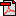  (14.5 KB)       No registration status